 «Утверждаю» Директор :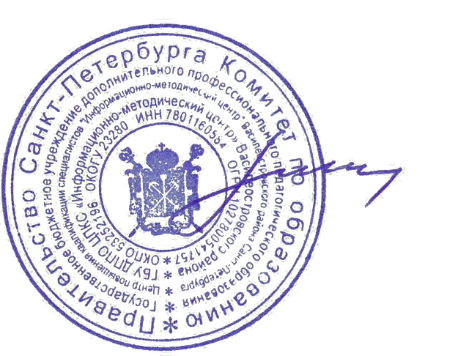 А.Л.Гехтман____________________________ Анализ результатов региональной диагностической работы (далее РДР) по английскому языку в 6 классах Василеостровского района.Руководитель ЦОКО Жилина Т.Е. 15 января, 2022Анализ результатов региональной диагностической работы по английскому языку в 6 классах общеобразовательных организаций Василеостровского района.РДР проводились 10-12 ноября 2022 года в компьютерной форме с использованием модуля «Знак» информационной системы «Параграф» (далее – модуль «Знак»). На основании распоряжения Комитета по образованию от 08.09.2021 №2527-р «Об утверждении Порядка проведения региональных диагностических работ в государственных образовательных организациях Санкт-Петербурга, реализующих общеобразовательные программы» и распоряжения от 8.09.2021 №2537-р «Об организации проведения региональных диагностических работ в государственных образовательных организациях Санкт-Петербурга, реализующих основные общеобразовательные программы в 2021/2022 учебном году» в работе участвовали учащиеся ОУ  2, 16 и 19 на основании назначения и учащиеся ОУ 32, 27 и 35 по выбору ОУ.Анализ результатов проводится на основе Итогового отчета «Диагностическая работа по английскому языку в 6-х классах» 24.12.2022 СПб2021 (В.Е.Фрадкин и др.) и материалов, предоставленных руководителю ЦОКО (Далее – Итоговый отчет). Все нормативные документы, цели проведения и материалы работы представлены в Итоговом отчете.Основные выводы и предложения:По организации работы.В районе было организовано независимое наблюдение и взаимопроверка работ. По итогам проверки протоколов наблюдателей нарушений не выявлено.Все принятые меры обеспечивают высокий уровень достоверности результатов.В работе не приняло участие 12 % учащихся 6 классов школ участников, данная доля признана допустимой. Однако, в 6 классах ОУ2 не участвовало 22,5% учащихся, в 6г ОУ 16 29%. В ОУ27 результата 6а класса так же не могут быть признаны объективными, так как во время написания работы была объявлена тревога и проводилась эвакуация учащихся. Служебные записки и информация по этому поводу были направлены в РЦОКиИТ, но были проигнорированы при подведении итогов.По результатам диагностической работы:Наибольшие затруднения вызвало задание с развернутым ответом. С ним справился только 21% участников РДР по городу. Также отдельно стоит отметить блок заданий на умение читать с пониманием основного содержания прочитанного текста, с которым учащиеся, писавшие второй вариант справились значительно хуже, чем писавшие первый и третий варианты (в среднем 53% против 69%). Это может быть связано с разницей в сложности подобранных для заданий текстов.В ОУ района самый низкий уровень выполнения данного задания в ОУ16 6в, 6а, ОУ19, ОУ2, ОУ27 6 б, ОУ35 6а. ОУ27 6а- не выполняли задание. При этом ОУ2, 19 и 16 – школы ШНОР, а ОУ35 – школа с углубленным изучением английского языка, что делает необходимым сопоставление результатов по разным классам данных ОУ и выявлению возможных причин у условий низких/высоких результатов.Среднее отклонение результатов выше городского стандартного отклонения по Санкт-Петербургу в целом, что говорит о неоднородности результатов. Для повышения однородности результатов необходимо обеспечить методическую поддержку учреждений, стандартное отклонение которого выше городского, желательно включение данных школ в районные программы работы со школами с низкими результатами.  Данные параметры необходимо рассматривать отдельно по каждой ОУ, участвовавших в работе. И по результатам отдельных заданий и классов
См. таблицу. 
Процент выполнения работы самый низкий в ОУ19, ОУ является школой с низкими образовательными результатами. Но так же результаты самые низкие в   ОУ2 6б, школа включена в Проект 500+ в 2021 году. Результаты ОУ27 6а нельзя считать объективными (См. п.1.3). Кроме низкого процента выполнения последнего задания в одном классе ОУ16, данное ОО показало результат сопоставимый с результатами гимназии и выше, чем в ОУ35. Используя результаты необходимо провести анализ на уровне каждого класса, учителя и ученика, при необходимости оказать методическую и консультационную поддержку. 
Средний балл района 15,8, медиана 15 и это совпадает со средними результатами по ОУ Санкт-Петербурга. Медиана ниже среднего показывает, что баллы ниже среднего получили более половины учащихся. Стандартное отклонение результатов района выше городского стандартного отклонения, что говорит нам о неоднородности результатов.Целью проведения работы было сопоставление результатов региональной диагностической работы с результатами ВПР, специалистами АППО было установлено соответствие между заданиями ВПР 2021 для 6 классов по английскому языку для 6 и 7 класса. Таблица соответствий представлена в спецификации в Итоговом отчете. Задание 5 ВПР соответствует навыками оперирования языковыми средствами в коммуникативно значимом контексте: лексические единицы. Задание 6 ВПР соответствует навыкам оперирования языковыми средствами в коммуникативно значимом контексте: грамматические формы. Умения, соответствующие навыкам заданиях 5 ВПР проверяются в 7 и 8 заданиях РДР. Умения, соответствующие заданию 6 ВПР проверяются в 3, 4, 5 и 6 заданиях РДР. В заданиях РДР 1 и 2 проверяются оба навыка.  Предложения для ИМЦ и методистов по иностранному языку:Изучить данные анализа результатов РДР и Итогового отчета. Провести методические совещания по результатам РДР с учетом рекомендаций СПбАППО.Оказать методическую поддержку учителям английского языка ОУ№19, 2 в вопросах формирования у учащихся базового уровня необходимых умений.Использовать успешную практику написания данной работы отдельных классов в ОУ№32, 35 и опыт учителей математики данных школ. А так же проанализировать результаты ОУ16.Предложения для ОУ:Изучить данные анализа результатов РДР и Итогового отчета. Принять участие в методическом совещании по результатам РДР.Организовать (в случае необходимости) дополнительные занятия для учащихся ОУ, показавших низкие результаты, с целью корректировки их знаний и умений.Сопоставить результаты работы с результатами учащихся по Всероссийским проверочным работам.Проанализировать эффективность и методическую подготовку учителей, ведущих преподавание в данных классах.Сопоставить результаты разных классов одной школы и выяснить возможные причины снижения/повышения уровня знаний у учащихся одной параллели. Объективность и достоверность результатов.В Василеостровском районе не выявлены нарушения при организации и проведении работы, что зафиксировано в Протоколах наблюдателей. Проверка работ осуществлялась согласно районному Положению о взаимонаблюдении и взаимопроверке Региональных диагностических работ. Учителя английского языка проверяли часть работы с развернутым ответом силами творческой группы сформированной согласно Положению о творческой группе принятым Решением педагогического Совета Пр.№ 3 от 10.11.2021 при участии районного методиста по английскому языку.Сведения об учащихся выполнявших диагностическую работу.Из 401 шестиклассников ОУ2, 16, 19, 27, 32, 35 всего 351 человек (88%) выполняли работу по английскому языку.Основные результаты работы.Статистические показатели результатов участников диагностической работы по учреждениям Выполнение заданий (% выполнения):Главной целю проведения работы было сопоставление результатов региональной диагностической работы с результатами ВПР, специалистами АППО было установлено соответствие между заданиями ВПР 2021 для 6 и 7 классов по английскому языку. Таблица соответствий представлена в спецификации, в приложении 2 Итогового отчета. В таблицах ниже представлены результаты выполнения соответствующих друг другу заданий ВПР и РДР в процентном соотношении по району и отдельным ОУ.Из восемнадцати районов города только четырём удалось повысить свои показатели: Кировскому, Пушкинскому, Центральному и Василеостровскому. Процент выполнения заданий РДР, в сравнении с заданиями ВПР как большинства районов, так и в целом по Санкт-Петербургу снизился.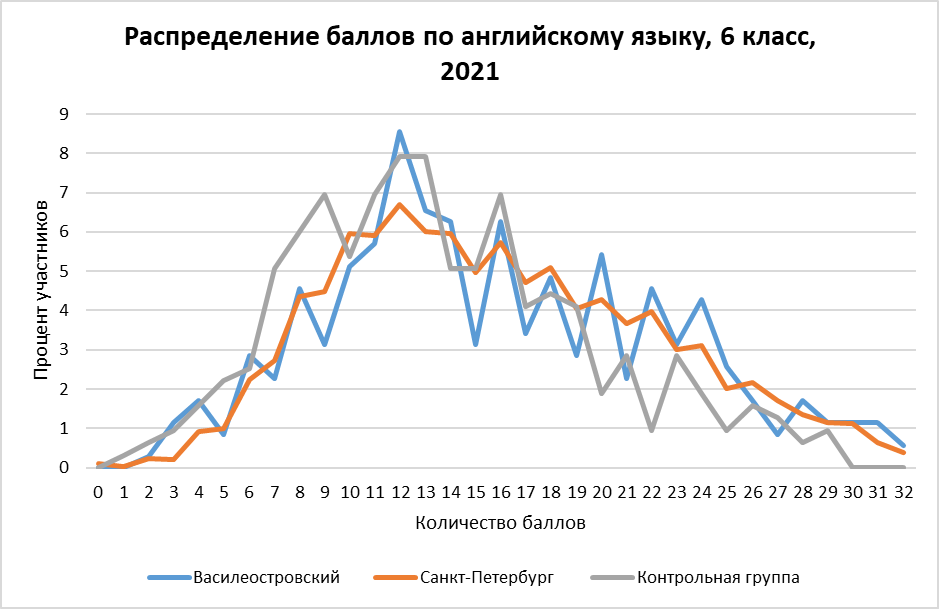 На графике показано распределение (в процентах) обучающихся района, набравших определенный тестовый балл, в сравнении с общим результатом по Санкт-Петербургу. Кривая распределения баллов по району и городу показывает преобладание низких результатов и сдвиг максимального количества результатов к более низкому значению на уровне района и города примерно одинаково.Сведения о низких и высоких результатах по ОО Граница высоких и низких результатов по Санкт-Петербургу определяется как балл 25% лучших и 25% худших обучающихся. Границей низких результатов был определён порог в 11 баллов – ниже границы отметки 2 (16 баллов). Граница высоких результатов – 20 баллов. В представленной ниже таблице указан распределение доли работ каждой ОУ по квартилям, где попадание в 1 квартиль соответствует 25% худших, а 4 – 25 % лучших результатов по Санкт-Петербургу. Распределение доли результатов участников работы по квартилям.На самый нижний квартиль приходится наибольшее количество работ в ОУ 19, 2. Процент выполнения заданий РДР по английскому языку по классам.Итоговый отчет (общий для всех ОО города) представлен на сайте Санкт-Петербургского центра оценки качества образования и информационных технологий. Санкт-Петербургская региональная система оценки качества образования. В разделе Отчеты: https://monitoring.spbcokoit.ru/procedure/1024/2630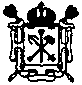   ГОСУДАРСТВЕННОЕ БЮДЖЕТНОЕУЧРЕЖДЕНИЕ  ДОПОЛНИТЕЛЬНОГО ПРОФЕССИОНАЛЬНОГО ПЕДАГОГИЧЕСКОГО ОБРАЗОВАНИЯ ЦЕНТР ПОВЫШЕНИЯ КВАЛИФИКАЦИИ СПЕЦИАЛИСТОВ «ИНФОРМАЦИОННО-МЕТОДИЧЕСКИЙ ЦЕНТР»ВАСИЛЕОСТРОВСКОГО РАЙОНАСАНКТ-ПЕТЕРБУРГА199178, Санкт-Петербург, 10 линия В.О., д. 37 Тел/факс (812) 323-57-28E-mail: imc@imcvo.ruОКПО 53252196   ОКОГУ  49003 ОГРН 1027800541757ИНН/КПП 7801160584  ГОСУДАРСТВЕННОЕ БЮДЖЕТНОЕУЧРЕЖДЕНИЕ  ДОПОЛНИТЕЛЬНОГО ПРОФЕССИОНАЛЬНОГО ПЕДАГОГИЧЕСКОГО ОБРАЗОВАНИЯ ЦЕНТР ПОВЫШЕНИЯ КВАЛИФИКАЦИИ СПЕЦИАЛИСТОВ «ИНФОРМАЦИОННО-МЕТОДИЧЕСКИЙ ЦЕНТР»ВАСИЛЕОСТРОВСКОГО РАЙОНАСАНКТ-ПЕТЕРБУРГА199178, Санкт-Петербург, 10 линия В.О., д. 37 Тел/факс (812) 323-57-28E-mail: imc@imcvo.ruОКПО 53252196   ОКОГУ  49003 ОГРН 1027800541757ИНН/КПП 7801160584  ГОСУДАРСТВЕННОЕ БЮДЖЕТНОЕУЧРЕЖДЕНИЕ  ДОПОЛНИТЕЛЬНОГО ПРОФЕССИОНАЛЬНОГО ПЕДАГОГИЧЕСКОГО ОБРАЗОВАНИЯ ЦЕНТР ПОВЫШЕНИЯ КВАЛИФИКАЦИИ СПЕЦИАЛИСТОВ «ИНФОРМАЦИОННО-МЕТОДИЧЕСКИЙ ЦЕНТР»ВАСИЛЕОСТРОВСКОГО РАЙОНАСАНКТ-ПЕТЕРБУРГА199178, Санкт-Петербург, 10 линия В.О., д. 37 Тел/факс (812) 323-57-28E-mail: imc@imcvo.ruОКПО 53252196   ОКОГУ  49003 ОГРН 1027800541757ИНН/КПП 7801160584  ГОСУДАРСТВЕННОЕ БЮДЖЕТНОЕУЧРЕЖДЕНИЕ  ДОПОЛНИТЕЛЬНОГО ПРОФЕССИОНАЛЬНОГО ПЕДАГОГИЧЕСКОГО ОБРАЗОВАНИЯ ЦЕНТР ПОВЫШЕНИЯ КВАЛИФИКАЦИИ СПЕЦИАЛИСТОВ «ИНФОРМАЦИОННО-МЕТОДИЧЕСКИЙ ЦЕНТР»ВАСИЛЕОСТРОВСКОГО РАЙОНАСАНКТ-ПЕТЕРБУРГА199178, Санкт-Петербург, 10 линия В.О., д. 37 Тел/факс (812) 323-57-28E-mail: imc@imcvo.ruОКПО 53252196   ОКОГУ  49003 ОГРН 1027800541757ИНН/КПП 7801160584  ГОСУДАРСТВЕННОЕ БЮДЖЕТНОЕУЧРЕЖДЕНИЕ  ДОПОЛНИТЕЛЬНОГО ПРОФЕССИОНАЛЬНОГО ПЕДАГОГИЧЕСКОГО ОБРАЗОВАНИЯ ЦЕНТР ПОВЫШЕНИЯ КВАЛИФИКАЦИИ СПЕЦИАЛИСТОВ «ИНФОРМАЦИОННО-МЕТОДИЧЕСКИЙ ЦЕНТР»ВАСИЛЕОСТРОВСКОГО РАЙОНАСАНКТ-ПЕТЕРБУРГА199178, Санкт-Петербург, 10 линия В.О., д. 37 Тел/факс (812) 323-57-28E-mail: imc@imcvo.ruОКПО 53252196   ОКОГУ  49003 ОГРН 1027800541757ИНН/КПП 7801160584  ГОСУДАРСТВЕННОЕ БЮДЖЕТНОЕУЧРЕЖДЕНИЕ  ДОПОЛНИТЕЛЬНОГО ПРОФЕССИОНАЛЬНОГО ПЕДАГОГИЧЕСКОГО ОБРАЗОВАНИЯ ЦЕНТР ПОВЫШЕНИЯ КВАЛИФИКАЦИИ СПЕЦИАЛИСТОВ «ИНФОРМАЦИОННО-МЕТОДИЧЕСКИЙ ЦЕНТР»ВАСИЛЕОСТРОВСКОГО РАЙОНАСАНКТ-ПЕТЕРБУРГА199178, Санкт-Петербург, 10 линия В.О., д. 37 Тел/факс (812) 323-57-28E-mail: imc@imcvo.ruОКПО 53252196   ОКОГУ  49003 ОГРН 1027800541757ИНН/КПП 7801160584  ГОСУДАРСТВЕННОЕ БЮДЖЕТНОЕУЧРЕЖДЕНИЕ  ДОПОЛНИТЕЛЬНОГО ПРОФЕССИОНАЛЬНОГО ПЕДАГОГИЧЕСКОГО ОБРАЗОВАНИЯ ЦЕНТР ПОВЫШЕНИЯ КВАЛИФИКАЦИИ СПЕЦИАЛИСТОВ «ИНФОРМАЦИОННО-МЕТОДИЧЕСКИЙ ЦЕНТР»ВАСИЛЕОСТРОВСКОГО РАЙОНАСАНКТ-ПЕТЕРБУРГА199178, Санкт-Петербург, 10 линия В.О., д. 37 Тел/факс (812) 323-57-28E-mail: imc@imcvo.ruОКПО 53252196   ОКОГУ  49003 ОГРН 1027800541757ИНН/КПП 7801160584  ГОСУДАРСТВЕННОЕ БЮДЖЕТНОЕУЧРЕЖДЕНИЕ  ДОПОЛНИТЕЛЬНОГО ПРОФЕССИОНАЛЬНОГО ПЕДАГОГИЧЕСКОГО ОБРАЗОВАНИЯ ЦЕНТР ПОВЫШЕНИЯ КВАЛИФИКАЦИИ СПЕЦИАЛИСТОВ «ИНФОРМАЦИОННО-МЕТОДИЧЕСКИЙ ЦЕНТР»ВАСИЛЕОСТРОВСКОГО РАЙОНАСАНКТ-ПЕТЕРБУРГА199178, Санкт-Петербург, 10 линия В.О., д. 37 Тел/факс (812) 323-57-28E-mail: imc@imcvo.ruОКПО 53252196   ОКОГУ  49003 ОГРН 1027800541757ИНН/КПП 7801160584  ГОСУДАРСТВЕННОЕ БЮДЖЕТНОЕУЧРЕЖДЕНИЕ  ДОПОЛНИТЕЛЬНОГО ПРОФЕССИОНАЛЬНОГО ПЕДАГОГИЧЕСКОГО ОБРАЗОВАНИЯ ЦЕНТР ПОВЫШЕНИЯ КВАЛИФИКАЦИИ СПЕЦИАЛИСТОВ «ИНФОРМАЦИОННО-МЕТОДИЧЕСКИЙ ЦЕНТР»ВАСИЛЕОСТРОВСКОГО РАЙОНАСАНКТ-ПЕТЕРБУРГА199178, Санкт-Петербург, 10 линия В.О., д. 37 Тел/факс (812) 323-57-28E-mail: imc@imcvo.ruОКПО 53252196   ОКОГУ  49003 ОГРН 1027800541757ИНН/КПП 7801160584  ГОСУДАРСТВЕННОЕ БЮДЖЕТНОЕУЧРЕЖДЕНИЕ  ДОПОЛНИТЕЛЬНОГО ПРОФЕССИОНАЛЬНОГО ПЕДАГОГИЧЕСКОГО ОБРАЗОВАНИЯ ЦЕНТР ПОВЫШЕНИЯ КВАЛИФИКАЦИИ СПЕЦИАЛИСТОВ «ИНФОРМАЦИОННО-МЕТОДИЧЕСКИЙ ЦЕНТР»ВАСИЛЕОСТРОВСКОГО РАЙОНАСАНКТ-ПЕТЕРБУРГА199178, Санкт-Петербург, 10 линия В.О., д. 37 Тел/факс (812) 323-57-28E-mail: imc@imcvo.ruОКПО 53252196   ОКОГУ  49003 ОГРН 1027800541757ИНН/КПП 7801160584  ГОСУДАРСТВЕННОЕ БЮДЖЕТНОЕУЧРЕЖДЕНИЕ  ДОПОЛНИТЕЛЬНОГО ПРОФЕССИОНАЛЬНОГО ПЕДАГОГИЧЕСКОГО ОБРАЗОВАНИЯ ЦЕНТР ПОВЫШЕНИЯ КВАЛИФИКАЦИИ СПЕЦИАЛИСТОВ «ИНФОРМАЦИОННО-МЕТОДИЧЕСКИЙ ЦЕНТР»ВАСИЛЕОСТРОВСКОГО РАЙОНАСАНКТ-ПЕТЕРБУРГА199178, Санкт-Петербург, 10 линия В.О., д. 37 Тел/факс (812) 323-57-28E-mail: imc@imcvo.ruОКПО 53252196   ОКОГУ  49003 ОГРН 1027800541757ИНН/КПП 7801160584  ГОСУДАРСТВЕННОЕ БЮДЖЕТНОЕУЧРЕЖДЕНИЕ  ДОПОЛНИТЕЛЬНОГО ПРОФЕССИОНАЛЬНОГО ПЕДАГОГИЧЕСКОГО ОБРАЗОВАНИЯ ЦЕНТР ПОВЫШЕНИЯ КВАЛИФИКАЦИИ СПЕЦИАЛИСТОВ «ИНФОРМАЦИОННО-МЕТОДИЧЕСКИЙ ЦЕНТР»ВАСИЛЕОСТРОВСКОГО РАЙОНАСАНКТ-ПЕТЕРБУРГА199178, Санкт-Петербург, 10 линия В.О., д. 37 Тел/факс (812) 323-57-28E-mail: imc@imcvo.ruОКПО 53252196   ОКОГУ  49003 ОГРН 1027800541757ИНН/КПП 7801160584№отООСредний баллСтандартное отклонениеДоверительный интервалПопадание в доверительный интервал ГБОУ гимназия №3218,77,541,77не попадает, вышеГБОУ СОШ №1619,25,461,05не попадает, вышеГБОУ СОШ №1910,33,221,24не попадает, нижеГБОУ СОШ №211,64,721,44не попадает, нижеГБОУ СОШ №2712,35,151,22не попадает, нижеГБОУ СОШ №3515,95,731,75попадаетООКласс% выполнения работыГБОУ гимназия №326 а52ГБОУ гимназия №326 б77ГБОУ гимназия №326 в51ГБОУ СОШ №166 в55ГБОУ СОШ №166 г63ГБОУ СОШ №166 к67ГБОУ СОШ №166 б66ГБОУ СОШ №166 а50ГБОУ СОШ №196 а32ГБОУ СОШ №26 а42ГБОУ СОШ №26 б30ГБОУ СОШ №276 б44ГБОУ СОШ №276 а28ГБОУ СОШ №276 в46ГБОУ СОШ №356 а43ГБОУ СОШ №356 б58Район Учреждение Процент детей, не участвовавших в работе Средний балл Стандартное отклонение Попадание в доверительный интервал  Василеостровский ГБОУ гимназия №32 10 18,7 7,54 не попадает, выше Василеостровский ГБОУ СОШ №16 13 19,2 5,46 не попадает, выше Василеостровский ГБОУ СОШ №19 10 10,3 3,22 не попадает, ниже Василеостровский ГБОУ СОШ №2 23 11,6 4,72 не попадает, ниже Василеостровский ГБОУ СОШ №27 13 12,3 5,15 не попадает, ниже Василеостровский ГБОУ СОШ №35 2 15,9 5,73 попадает Район Номер задания Номер задания Номер задания Номер задания Номер задания Номер задания Номер задания Номер задания Номер задания Номер задания Номер задания Номер задания Номер задания Номер задания Номер задания Номер задания Номер задания Номер задания Район 1 1 2 3 4 5678910111213 14 15_1 15_215_315_4Василеостровский 69696552395868763877555762585723191417Санкт-Петербург68685644345063753670646561616327241518Район ВПР ВПР РДР РДР ВПР РДР Район 5 6 1 2 3 4 5 6 7 8 ИТОГ ИТОГ Василеостровский 57 57 69 65 52 39 58 68 76 38 57 58 Санкт-Петербург  57 56 68 56 44 34 50 63 75 36 56 53 ВПРВПРРДРРДРРДРРДРРДРРДРРДРРДРВПРРДРОО5612345678ИТОГИТОГГБОУ гимназия №32495769645023537080395356ГБОУ СОШ №16808076807979838586638079ГБОУ СОШ №1968535454194275038126032ГБОУ СОШ №257584937205244468125832ГБОУ СОШ №27534572555235597177324957ГБОУ СОШ №35606576803729515173276353квартильОУ2ОУ19ОУ16ОУ32ОУ27ОУ35156%73%7%14%19%24%229%23%12%28%45%24%37%026%13%21%29%47%4%54%44%14%21%ОО123456789101112131415Процент выполнения часть 1Процент выполнения часть 2ВсегоООклассA1A2B1B2A3A4A5A6A7A8A9A10A11A12C1C2C3C4Процент выполнения часть 1Процент выполнения задания с развернутым ответом % выполнения работыГБОУ гимназия №326а787433224467633374854467566339352435583352ГБОУ гимназия №326б7479745384100955395899589798471663463845977ГБОУ гимназия №326 в635029175058793375797175506729231531602451ГБОУ СОШ №166в80807780838390607047706373571077571755ГБОУ СОШ №166 г100808010080801006080808040608030203010772363ГБОУ СОШ №166 к848480688480926888608088808038302026802967ГБОУ СОШ №166 б798892798388925888586771796733403531773566ГБОУ СОШ №166 а807055556065655070656050655518181513611650ГБОУ СОШ №196 а54421542746588544250585062220043132ГБОУ СОШ №26 а52524314296267196281627648481772753842ГБОУ СОШ №26 б5015101520506520704020605045000040030ГБОУ СОШ №276 а9067381962719029815248385752222557344ГБОУ СОШ №276 а5637372644674826523033333011000038028ГБОУ СОШ №276 в675748336767714390574362523317141212571446ГБОУ СОШ №356 а70704322394378266535656152483017911511743ГБОУ СОШ №356 б675061566778783967676778677839362533673358